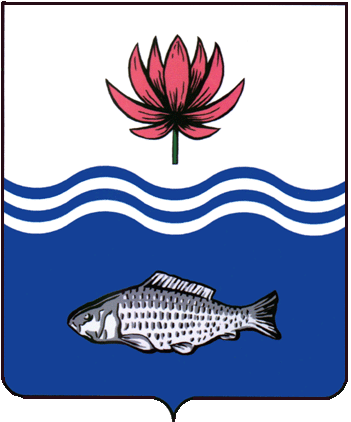 АДМИНИСТРАЦИЯ МО "ВОЛОДАРСКИЙ РАЙОН"АСТРАХАНСКОЙ ОБЛАСТИПОСТАНОВЛЕНИЕОб утверждении схемы расположения земельного участка, расположенного по адресу: Астраханская область, Володарский район, п. Камардан, ул. Центральная, 21 «б» на кадастровом плане территорииРассмотрев обращение Туркешова Адильбека Баязовича об утверждении схемы расположения земельного участка, руководствуясь ст. ст. 11.3, 11.10 Земельного кодекса Российской Федерации, Федеральным законом от 25.10.2001 № 137-ФЗ «О введении в действие Земельного Кодекса Российской Федерации», Градостроительным Кодексом РФ от 29.12.2004 № 190-ФЗ, администрация МО «Володарский район»ПОСТАНОВЛЯЕТ:1.	Утвердить прилагаемую схему расположения земельного участка на кадастровом плане территории:площадь образуемого участка - 498 кв.м;адрес: Российская Федерация, Астраханская область, Володарский район, п. Камардан, ул. Центральная, 21 «б»;категория земель - земли населенных пунктов;территориальная зона - зона застройки индивидуальными жилыми домами (Ж-1); вид разрешенного использования - для ведения личного подсобного хозяйства.2.	Присвоить образуемому в соответствии с прилагаемой схемой расположения земельного участка на кадастровом плане территории земельному участку адрес: Российская Федерация, Астраханская область, Володарский район, п. Камардан, ул. Центральная, 21 «б».3.	Туркешову Адильбеку Баязовичу, 23.03.1973 г.р., (паспорт 12 17 719511, выдан УМВД России по Астраханской области, 29.03.2018 г., код подразделения 300-006, зарегистрированному по адресу места жительства: Астраханская область, Володарский район, п. Камардан, пер. Восточный, д. 4):3.1.	Обеспечить выполнение кадастровых работ в целях образования земельного участка в соответствии с утвержденной схемой расположения земельного участка на кадастровом плане территории;3.2.	Осуществить государственный кадастровый учет образованного земельного участка в соответствии с Федеральным законом от 13.07.2015                             № 218-ФЗ «О государственной регистрации недвижимости».4.	Настоящее постановление действует два года со дня его подписания.5. Контроль за исполнением настоящего постановления оставляю за собойИ.о. заместителя главыпо оперативной работе					             Р.Т. Мухамбетов           от 14.01.2022 г.N  44